Звукотаблица на звук Л1. Назови все предметы по порядку «змейкой», начиная с картинки со звездочкой * (слон, иголка, акула, футболка, белка, метелка, лошадь, платье …)
2. Ставь на каждый предмет фишку (можно использовать пуговицу или игрушку – «киндер») и добавляй к называемому предмету сначала фразу «Я встаЛ(а)»: 
Я встаЛ(а) на сЛона 
Я встаЛ(а) на игоЛку 
Я встаЛ(а) на акуЛу и т.д.
3. Называй предметы парами таким образом, чтобы у живого предмета в паре был неживой предмет. Например, у сЛона –игоЛка, у акуЛы – футбоЛка и т.д.
(картинки подобраны парами: живой предмет – неживой предмет).
4. Назови все предметы, добавляя живой – неживой: сЛон - живой, игоЛка неживая и т.д.
5. Называй предмет, на который ставишь фишку сначала в ЕДИНСТВЕННОМ числе, затем, согласовывай его с числительными ДВА, ПЯТЬ : один сЛон, два сЛона, пять сЛонов ; одна игоЛка , две игоЛки, пять игоЛок и т.д.
6. Назови каждый предмет в уменьшительной форме, если это возможно :
сЛон – сЛоник, игоЛка – игоЛочка и т.д.
7. Раскрась живые предметы в желтый цвет, неживые предметы – в голубой цвет.
8. Показывай и называй сЛон – жеЛтый, игоЛка – гоЛубая, акуЛа – жеЛтая и т.д.
9. Назови, что находится в правом верхнем углу; в нижнем левом углу; в правом нижнем углу; в верхнем левом углу; в верхнем ряду вторым по счету; в нижнем ряду третьим по счету; во втором ряду первым по счету; между , над ...., под... и т.д. (задание может быть любой сложности).
10.С каждым предметом придумай по одному предложению.
(усложненный вариант задания: придумай предложения, используя по два слова из звукотаблицы, например, сЛон и игоЛка – сЛон вдевает нитку в игоЛку)

Следи за правильным произношением звука ЛЗвукотаблица на звук Ль1. Назови все предметы по порядку «змейкой», начиная с картинки со звездочкой *(мальчик, шляпа, улитка, ключ, козлята, телефон, шмель …)
2. Ставь на каждый предмет два пальчика одной руки (указательный и средний) и добавляй к называемому предмету сначала фразу «ПаЛьчики встаЛи»: 
ПаЛьчики встаЛи на маЛьчика,
ПаЛьчики встаЛи на шЛяпу,
ПаЛьчики встаЛи на уЛитку и т.д.
3. Называй предметы парами таким образом, чтобы у живого предмета в паре был неживой предмет. Например, у маЛьчика – шЛяпа, у уЛитки – кЛюч и т.д.
(картинки подобраны парами: живой предмет – неживой предмет).
4. Назови все предметы, добавляя живой – неживой: маЛьчик - живой, шЛяпа - неживая и т.д. 
5. Называй предмет, на который ставишь фишку сначала в ЕДИНСТВЕННОМ числе, затем, согласовывай его с числительными ДВА, ПЯТЬ: один маЛьчик, два маЛьчика , пять маЛьчиков ; одна шЛяпа , две шЛяпы, пять шЛяп и т.д.
6. Назови каждый предмет в уменьшительной форме, если это возможно :
шЛяпа – шЛяпка, уЛитка - уЛиточка и т.д.
7. Раскрась живые предметы в зеленый цвет, неживые предметы – в малиновый цвет.
8. Показывай и называй маЛьчик – зеЛеный , шЛяпа - маЛиновая , уЛитка – зеЛеная и т.д.
9. Назови, что находится в правом верхнем углу; в нижнем левом углу; в правом нижнем углу; в верхнем левом углу; в верхнем ряду вторым по счету; в нижнем ряду третьим по счету; во втором ряду первым по счету; между , над ...., под... и т.д. (задание может быть любой сложности).
10. С каждым предметом придумай по одному предложению.
(усложненный вариант задания : придумай предложения, используя по два слова из звукотаблицы, например, маЛьчик и шЛяпа – маЛьчик надел новую шЛяпу)Следи за правильным произношением звука Ль!Слова – подсказки:Слова – подсказки:сЛон,игоЛка,игоЛка,акуЛа,акуЛа,футбоЛка,пЛатье,Лошадь,Лошадь,метЛа,метЛа,беЛка,осеЛ,еЛка,еЛка,воЛк,воЛк,Ложка,Лук,крокодиЛ,крокодиЛ,Лопата,Лопата,пчеЛа *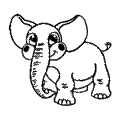 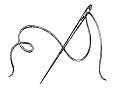 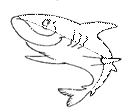 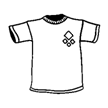 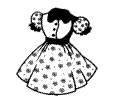 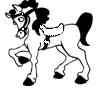 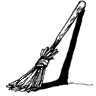 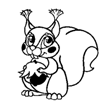 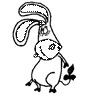 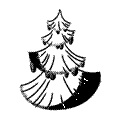 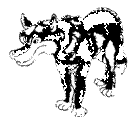 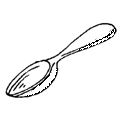 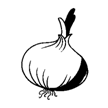 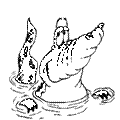 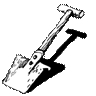 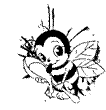 Слова – подсказки:маЛьчик,шЛяпа,уЛитка,кЛюч,корабЛь,шмеЛь,теЛефон,козЛята,Лиса,кошеЛек,Лев,колокоЛьчик,вентиЛятор,баЛерина,коЛяска,Лягушка*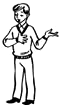 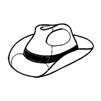 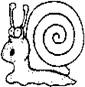 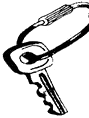 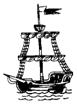 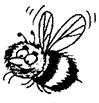 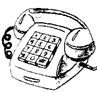 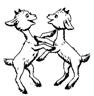 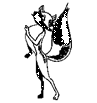 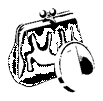 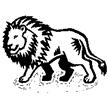 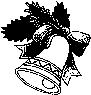 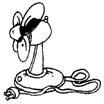 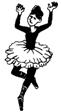 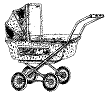 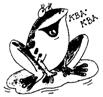 